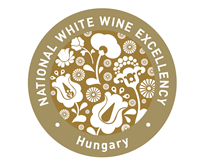 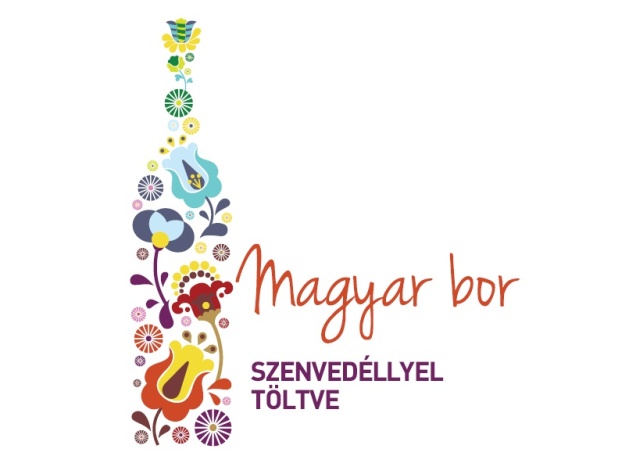 Jelentkezési lap* (fehérbor) Termelő és a bor adatai*Jelen jelentkezési lap visszaküldésével Ön hozzájárul, hogy a Nemzeti Borkiválóság Program keretében az információs önrendelkezési jogról és az információszabadságról szóló 2011. évi CXII. törvény 5. § (1) bekezdés a) pontja alapján, a további kapcsolattartás, véleménykérés, tájékoztatás céljából, a táblázatban található információkat azok visszavonásáig, kezeljük.  Dátum:  						_______________________________________
								cégszerű aláírásPincészet neve:  Nevezett bor neve:Pincészet címe:Nevezett bor évjárata:Gazdasági társaság neve:Érlelési módja (jelölje):Hordós                                  AcéltartályosGazdasági társaság címe:
Érlelés időtartama:Kapcsolattartó neve és elérhetőségei:
(telefonszám, e-mail cím)Kategóriája (jelölje): Könnyű                     Közepes              TestesPincészet e-mail címe (publikus):Színe (ha eltér a bor általános jellegétől):Pincészet webcíme:Cukortartalom:                          g/lPincészet telefonszáma (publikus):Forgalomba hozható borkészlet (hl):NÉBIH Forgalomba Hozatali Engedély száma / Forgalomba hozatali azonosító:Kiskereskedelmi bruttó ára: Származási régió (jelölje):Felső-Pannon                                   Balaton                                                  DunaPannon                                      Felső-Magyarország                                 Tokaj                                                         HatárontúlSzármazási régió (jelölje):Felső-Pannon                                   Balaton                                                  DunaPannon                                      Felső-Magyarország                                 Tokaj                                                         Határontúl